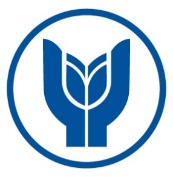 YAŞAR UNIVERSITY Department of Public Relations and AdvertisingPRAD 1101 Presentation Techniques Assessment SheetAssessmentDate: 21.11.2018Signatures: Dilek Melike UluçayStudent NameWorkWeightScoreImpromptu speech (presentation 1)10Delivery (20 pt.)Content (20 pt.Organizational Qualities (20 pt.)Language (20 pt.)Enthusiasm (20 pt.)Self-evaluation (assignment 1)10Language (25pt.)Content (25 pt.)Organizational Qualities (25 pt.)Objectivity (25 pt.)Informative Speech (presentation 2)10Purpose/Audience/Topic/Word Choice (10pt.)Introduction (10pt.)Body and transitions (10 pt.)Conclusion (10pt.)Support/Explanation of Ideas (10 pt.)Eye-contact (10 pt.)Vocal Rate, Pitch, Pauses, and Volume (10 pt.)Vocal Quality/Articulation & Pronunciation (10 pt.)Nonverbal/Posture/Gestures (10 pt.)Preparedness, Composure, and Polish (10 pt.)Persuasive speech (presentation 3)10Delivery (20 pt.)Content (20 pt.Organizational Qualities (20 pt.)Language (20 pt.)Enthusiasm (20 pt.)Speech planning file (assignment 2)10Speech Goal: (17pt.)Audience adaptation: (17pt.)Gathering and evaluating information: (17 pt.)Outline (17 pt.)Presentational Aids (15 pt.)Delivery (17 pt.)Speech planning file 2 (assignment 3)10Speech Goal: (17pt.)Audience adaptation: (17pt.)Gathering and evaluating information: (17 pt.)Outline (17 pt.)Presentational Aids (15 pt.)Delivery (17 pt.)Final Exam40LETTER GRADE